INDICAÇÃO Nº 05240/2013Sugere ao Poder Executivo Municipal a limpeza de bueiros existentes no bairro Jardim São Fernando. Excelentíssimo Senhor Prefeito Municipal, Nos termos do Art. 108 do Regimento Interno desta Casa de Leis, dirijo-me a Vossa Excelência para sugerir que, por intermédio do Setor competente, seja executada a limpeza de bueiros existentes no bairro Jardim São Fernando, neste município. Justificativa:Conforme relato dos moradores, há grande proliferação de ratos, baratas e outros animais que saem dos dois bueiros – fato este que preocupa famílias residentes nas imediações devido aos riscos à saúde pública.Plenário “Dr. Tancredo Neves”, em 25 de setembro de 2.013.ANTONIO PEREIRA“Pereira”	-Vereador-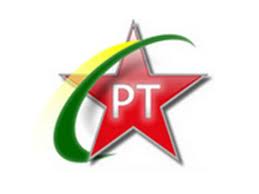 